Н А К А З03.01.2017    					№ 9Про призначення відповідальногоз питань мобілізаційної роботиНа виконання статті 5 Закону України «Про мобілізаційну підготовку та мобілізацію», з метою організації здійснення заходів з мобілізаційної підготовки та мобілізації і контролю за здійсненням цих заходів в Управлінні освітиНАКАЗУЮПризначити заступника начальника Управління освіти Прохоренко О.В. відповідальною з питань мобілізаційної роботи.Прохоренко О.В., відповідальній з питань мобілізаційної роботи, у  своїй  діяльності  керуватися Конституцією і законами України,  актами Президента України, Кабінету Міністрів України, розпорядженнями голови Харківської обласної державної адміністрації та Харківського міського голови, прийнятими  в  межах  їх  компетенції,  а також посадовою інструкцією.Основним завданням відповідальній з питань мобілізаційної роботи визначити організацію заходів з мобілізаційної підготовки та мобілізації і контроль за їх здійсненням в Управлінні освіти.Прохоренко О.В., відповідальній з питань мобілізаційної роботи, відповідно до покладених на неї завдань:Організувати виконання законів, інших нормативно-правових актів з питань мобілізаційної підготовки та мобілізації;Розробляти та подавати керівництву управління проекти нормативно-правових актів з  питань мобілізаційної підготовки та мобілізації;Організовувати планування, розроблення і проведення заходів з мобілізаційної підготовки та мобілізації, у тому числі з переведення  управління на роботу в умовах особливого періоду та здійснювати  контроль за їх виконанням;Координувати розроблення проекту мобілізаційного плану, довгострокових і річних програм мобілізаційної підготовки і вживати заходів до забезпечення їх виконання;Брати участь у роботі з визначення потреб (обсягу) у фінансуванні заходів з мобілізаційної підготовки;Брати участь в укладенні договорів (контрактів) про виконання мобілізаційних завдань (замовлень) з підприємствами, установами та організаціями;Брати участь у вживанні заходів до виконання підприємством мобілізаційних завдань (замовлень) відповідно до укладених договорів (контрактів);Здійснювати контроль за створенням, зберіганням та обслуговуванням мобілізаційного резерву матеріально-технічних  і сировинних ресурсів в управлінні;Подавати пропозиції щодо формування довгострокових і річних програм мобілізаційної підготовки;Контролювати роботу з бронювання військовозобов'язаних та веденням їх обліку, подання відповідної звітності, подання пропозицій щодо бронювання військовозобов'язаних на період мобілізації та на воєнний час;Забезпечувати подання відповідним органам інформації, необхідної для планування та здійснення мобілізаційних заходів;Готувати і доводити структурним підрозділам управління (закладам освіти) вказівки щодо виконання актів з питань мобілізаційної підготовки та мобілізації;Забезпечувати додержання режиму обмеження доступу під час здійснення заходів з мобілізаційної підготовки;Готувати щорічну доповідь про стан мобілізаційної готовності та про хід виконання довгострокових і річних програм мобілізаційної підготовки.За дорученням  керівництва управління представляти управління у відповідних органах з питань мобілізаційної підготовки та мобілізації. Контроль за виконанням наказу залишаю за собою.Начальник Управління освіти					 	      О.С.НижникЗ наказом ознайомлена:Прохоренко О.В.Прохоренко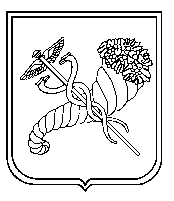 